D	申请以学习为目的签证所需提交证明文件清单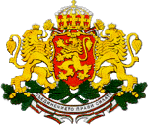 EMBASSY OF THE                          4, Xiu Shui Bei Jie, Beijing, China tel: 6532 1916, 6532 1946; fax: 6532 4502; Еmbassy.Beijing@mfa.bg护照： 护照原件和首页复印件护照有效期至少 3 个月以上为获得签证照片：1 张近期（不超过 6 个月）3.5 x4,5 的白底彩色件的照片申请表：1   份由申请人填写完成，并签字和填写日期的申请表签证申请表从保加利亚外交部网站(mfa.bg)或使馆网站下载中国公民：户口簿原件以及户口簿所有页的复印件（无需翻译）医疗证明：保加利亚有效的健康保险，并覆盖整个停留时间，且不得低于 30000欧元保额的医疗保险。保险应覆盖申根成员国境内意外医疗险、就医交通和境外健康险。办理留学签证的资金证明，需要提供本人或监护人正常的银行打印的 6 个月银行流水单，不接受短期存款冻结证明入学通知书：保加利亚学校录取通知书保加利亚教育部开具的入学证明已交学费的证明针对在中国获得其最后学历的中国学生：中国原学校毕业证（双认证）住宿证明：保加利亚学校出具的住宿证明，如不住宿舎需要提供在保加利亚住房合同认证证明  房主同意其入住同意书的公证书（文件上需显示有几人入住以及每个人的姓名）无犯罪记录  (附加认证书 - Apostille)